Warszawa, 26.10.2020 r.Artykuł eksperckiPsycholog o SAD, czyli depresji sezonowej – jak sobie z nią radzić?Coraz krótsze dni i mniej słońca zwykle wprawiają w gorszy nastrój. Dodatkowo, w tym sezonie na naszą psychikę mogą niekorzystnie działać też takie czynniki, jak strach wywołany pandemią koronawirusa czy zalecenia dotyczące pozostania w domu i ograniczenia spotkań. Nie powinniśmy lekceważyć spadków nastroju i gorszego samopoczucia, ponieważ mogą świadczyć o depresji sezonowej, która – nieleczona – prowadzi do poważniejszych zaburzeń psychicznych. O tym, jak wspomagać swoje zdrowie psychiczne jesienią mówi Mateusz Kempiński, psycholog z Centrum Medycznego CMP.SAD (ang. Seasonal Affective Disorder) to tzw. depresja sezonowa. Za jej przyczynę uznaje się ograniczoną ilość promieni słonecznych, dzięki którym organizm wytwarza witaminę D, biorącą udział w produkcji serotoniny, czyli hormonu odpowiadającego za dobre samopoczucie. Zbyt niski poziom tej witaminy może powodować właśnie obniżenie samopoczucia, a nawet depresję, której objawami są m.in. apatia czy bezsenność. Według statystyk, SAD dopada co dziesiątą osobę i zwykle nawraca w kolejnych latach. Utrudnia codzienne funkcjonowanie, zmniejszając apetyt, odpowiadając za brak motywacji czy zmniejszając poczucie radości z życia. Zwykle jest to przejściowe i można wypracować sobie pewne sposoby radzenia z tą sezonową przypadłością, jednak, jeśli gorsze samopoczucie trwa dłużej – ponad 3 tygodnie, warto udać się do specjalisty – psychologa lub psychiatry. Jesienią warto profilaktycznie zastosować kilka konkretnych metod, które pomogą  w utrzymaniu dobrej kondycji psychicznej. Sposoby na SAD:Rozplanuj każdy dzieńPlanowanie działa motywująco, dlatego warto wieczorem usiąść i rozpisać zadania na kolejny dzień. Odhaczanie wykonanych działań będzie zachęcało do realizacji kolejnych. Ważne jest, aby plany były możliwe do zrealizowania, dlatego należy uwzględnić rzeczywisty czas na wykonanie każdej czynności.Zadbaj o odpowiednią dietę Właściwa, odpowiednio zbilansowana dieta pozytywnie wpływa na samopoczucie. Jesienią szczególnie powinniśmy zadbać o posiłki bogate w składniki mineralne i witaminy. W codziennym menu ie może zabraknąć zatem warzyw, owoców, orzechów, kasz i olejów roślinnych. Szczególnie warto sięgnąć po takie produkty jak banany, awokado, orzechy włoskie czy oliwę z oliwek. Dobrze przygotowywać rozgrzewające zupy i tzw. kaszotta z dodatkiem sezonowych warzyw, np. dyni, buraków, marchewki i porów – dostarczą dużo witamin i rozgrzeją organizm. Zdecydowanie należy wystrzegać się złych jakościowo, gotowych dań z supermarketu i fastfoodów. Dają poczucie sytości na krótko, mają zbyt mało składników odżywczych i witamin, a także wzmagają apetyt oraz dostarczają zbędnych kalorii, co może powodować przyrost tkanki tłuszczowej.Używaj rozgrzewających przyprawGdy jest nam zimno, mamy mniej chęci do działania i najchętniej nie wychodzilibyśmy spod koca. Rozgrzany organizm jest mniej podatny na spadek energii i nastroju, dlatego jesienią w naszej diecie nie może zabraknąć także produktów i przypraw o takim działaniu. Warto sięgnąć po imbir, chili, cynamon, kardamon, goździki, czy szafran. Ta ostatnia przyprawa dodatkowo zawiera krocynę, która ma podobne działanie do leków antydepresyjnych – hamuje wychwyt zwrotny neuroprzekaźników takich jak dopamina i serotonina, dzięki czemu poprawia nastrój. Uzupełnij niedobory suplementamiSuplementy powinny być dobrane indywidualnie do bieżących potrzeb, dlatego warto wykonać badania i skonsultować się w tej sprawie z lekarzem. W okresie jesienno-zimowym zwykle podstawą suplementacji jest witamina D3. Warto sięgnąć także po probiotyki, które wzmocnią nasze jelita, a co za tym idzie – odporność. Coraz większa jest również świadomość dotycząca wysypiania się. W dobrym jakościowo śnie oraz lepszym nastroju sprawdza się tzw. adaptogen Ashwagandha, czyli żeń-szeń indyjski. Obniża poziom kortyzolu w organizmie, co pozwala zrelaksować się i spokojnie zasnąć. Zadbaj o aktywność fizycznąAktywność fizyczna zwiększa wydzielanie endorfin, czyli hormonów szczęścia przez organizm. Powinna być więc nieodłącznym elementem każdego dnia, nie tylko jesienią. Wysiłek fizyczny warto połączyć z przebywaniem na świeżym powietrzu – bez względu na pogodę. Idealnie, jeśli mamy możliwość wyjścia do parku czy lasu. Może być to spacer, bieganie, czy jazda na rowerze, ale ćwiczyć można także w domu. Wystarczy 30 min. każdego dnia, aby zachować dobrą formę i tym samym – nastrój.  Jedz czekoladęGorzka czekolada (kostka dziennie, a nie tabliczka) to dla wielu najprzyjemniejsza metoda walki z SADem. Poprawia humor, łagodzi stres, wzmacnia serce i poprawia pamięć. Warto spożywać ją rano, ponieważ ma też właściwości pobudzające. Choć jesienią pogoda nie rozpieszcza, a dodatkowo obecnie zmagamy się z pandemią, to starajmy się myśleć i nastawiać optymistycznie. Pomimo mniejszej ilości słońca, obostrzeń i trudnej sytuacji warto wypróbować różnych sposobów na poprawę humoru. Nie odpuszczajmy też rozmów z bliskimi i przyjaciółmi – telefonicznych lub video, ponieważ izolacja i brak kontaktów międzyludzkich wpływają na naszą psychikę destrukcyjnie. A jeśli nie radzimy sobie z gorszym samopoczuciem, nie wstydźmy się skorzystać ze specjalistycznej pomocy lekarza.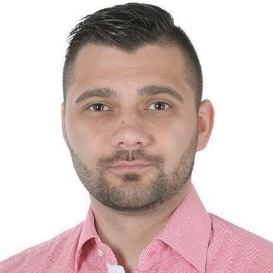 O ekspercieMateusz Kempiński – magister psychologii o specjalności psychologia kliniczna. W Centrum Medycznym CMP pracuje jako psycholog i psycholog dziecięcy. Specjalizuje się w psychologii sportu.Centrum Medyczne CMP to polska, rodzinna firma, która powstała w 2002 roku na bazie zespołu prywatnych gabinetów, w których przyjmowali lekarze z rodziny Walickich, a także spokrewnieni oraz zaprzyjaźnieni z rodziną. Obecnie Centrum Medyczne CMP to sieć przychodni medycznych, posiadających 14 placówek na terenie Warszawy, Piaseczna i Łomianek oraz współpracujących z ok. 300 podwykonawcami na terenie całej Polski.Kontakt dla mediów:Ewelina Jaskuła
Tel.: +48 665 339 877 
E-mail: ewelina.jaskula@goodonepr.plKatarzyna Zawadzka 
Tel.: + 48 796 996 240
E-mail: katarzyna.zawadzka@goodonepr.pl